РОССИЙСКАЯ ФЕДЕРАЦИЯКрасноярский крайЭвенкийский муниципальный районАДМИНИСТРАЦИЯпосёлка Тура648000, Красноярский край, Эвенкийский район, посёлок Тура, ул. Советская, 4,e-mail: adm.tura@bk.ru. тел.8 (39170) 31-481П О С Т А Н О В Л Е Н И Е	  В соответствии со статьей 179 Бюджетного кодекса Российской Федерации, руководствуясь Федеральным законом от 06.10.2003 №131-ФЗ «Об общих принципах органов местного самоуправления в Российской Федерации», Уставом сельского поселения посёлок Тура Эвенкийского муниципального района Красноярского края, Постановлением Администрации посёлка Тура от 20.08.2013 № 69-п «Об утверждении Порядка принятия решений о разработке муниципальных программ посёлка Тура, их формировании и реализации», ПОСТАНОВЛЯЮ:              1. Внести в Постановление Администрации посёлка Тура от 15.12.2016 № 146-п «Об утверждении муниципальной программы «По профилактике терроризма и экстремизма, минимизации и (или) ликвидации последствий проявления терроризма и экстремизма на территории муниципального образования сельского поселения посёлок Тура», следующие изменения:	  1.1. Утвердить Паспорт муниципальной программы «По профилактике терроризма и экстремизма, минимизации и (или) ликвидации последствий проявления терроризма и экстремизма на территории муниципального образования сельского поселения посёлок Тура» изложив в новой редакции (прилагается).	  2.  Контроль за исполнением настоящего Постановления оставляю за собой.	  3. Настоящее Постановление вступает в силу с момента подписания и подлежит официальному опубликованию в «Официальном вестнике Эвенкийского муниципального района», размещению на официальном сайте Администрации посёлка Тура (http://adm-tura.ru).Заместитель Главы посёлка Тура				                                   Ю.И. СадовинИсполнитель:  Иванова М.И. Телефон: 31-522Направляется.: дело-2, исполнителю копияМУНИЦИПАЛЬНАЯ ПРОГРАММА «По профилактике терроризма и экстремизма, минимизации и (или) ликвидации последствий проявления терроризма и экстремизма на территории муниципального образования сельское поселение посёлок Тура» Паспорт Программы            Заместитель Главы посёлка Тура									      			             Ю.И. Садовин«20» февраля 2023г.   посёлок Тура№ 19-п     О внесении изменений в Постановление Администрации посёлка Тура от 15.12.2016 № 146-п  «Об  утверждении  муниципальной  программы  «По  профилактике  терроризма и  экстремизма,  минимизации  и  (или)  ликвидации  последствий  проявления  терроризма и  экстремизма  на  территории  муниципального образования сельского поселения посёлок Тура»УтвержденоПостановлениемАдминистрации посёлка Тураот «20» февраля 2023г. №19-пНаименование муниципальной программыПо профилактике терроризма и экстремизма, минимизации и (или) ликвидации последствий проявления терроризма и экстремизма на территории муниципального образования сельское поселение посёлок Тура (далее - Программа).Основание для разработки программыЗакон Красноярского края от 15.10.2015 № 9-3724 «О закреплении вопросов местного значения за сельскими поселениями Красноярского края», Постановление Администрации посёлка Тура от 20.08.2013 № 69-п «Об утверждении Порядка принятия решений о разработке муниципальных программ поселка Тура, их формировании и реализации», Федеральный закон «Об общих принципах органов местного самоуправления в Российской Федерации» от 06.10.2003 №131-ФЗОтветственный исполнитель ПрограммыАдминистрация посёлка ТураПеречень подпрограмм и отдельных мероприятий программыНе предусмотреноЦель программыПротиводействие терроризму и экстремизму и защита жизни граждан, проживающих на территории сельского поселения посёлок Тура Эвенкийского муниципального района Красноярского края (далее – посёлок Тура)Задачи программы1 Участие в предотвращении и профилактике террористических проявлений, экстремизма, а так же минимизация и (или) ликвидация последствий их проявления;2 Обеспечение уровня  безопасности жизнедеятельности в посёлке Тура;3 Активизация профилактической и информационно-пропагандистской работы по предотвращению угроз террористической направленности.Этапы и сроки реализации программы2017-2024 годыОжидаемые результаты реализации программыВ результате проведенных мероприятий ожидается улучшение качества жизни посредством улучшения личной безопасности граждан:-снижение количества правонарушений и своевременное пресечение имеющихся;-консолидация населения посёлка Тура и общества в целом в вопросах противодействия террористическим проявлениям и экстремизму;-уменьшение вероятности террористических и экстремистских проявлений на территории посёлка Тура.Ресурсное обеспечение программыОбщий объем средств, направляемых на реализацию мероприятий 1 454,4 тыс. рублей. Источник финансирования: средства бюджета посёлка Тура, в том числе по годам:2017 год – 90,0 тыс. рублей;2018 год – 0,0 тыс. рублей;2019 год – 0,0 тыс. рублей;2020 год – 108,6 тыс. рублей.2021 год – 155,6 тыс. рублей.2022 год – 153,8 тыс. рублей.2023 год – 554,4 тыс. рублей.2024 год  - 392,0 тыс. рублей                              Приложение № 1                              Приложение № 1                              Приложение № 1                              Приложение № 1                              Приложение № 1                              Приложение № 1                              Приложение № 1                              Приложение № 1                              Приложение № 1                              Приложение № 1                              Приложение № 1                              Приложение № 1                              Приложение № 1                              Приложение № 1                              Приложение № 1                              Приложение № 1                              Приложение № 1                              Приложение № 1                                                                   к паспорту муниципальной программы                        посёлка Тура                                                                   к паспорту муниципальной программы                        посёлка Тура                                                                   к паспорту муниципальной программы                        посёлка Тура                                                                   к паспорту муниципальной программы                        посёлка Тура                                                                   к паспорту муниципальной программы                        посёлка Тура                                                                   к паспорту муниципальной программы                        посёлка Тура                                                                   к паспорту муниципальной программы                        посёлка Тура                                                                   к паспорту муниципальной программы                        посёлка Тура                                                                   к паспорту муниципальной программы                        посёлка Тура                                                                   к паспорту муниципальной программы                        посёлка Тура                                                                   к паспорту муниципальной программы                        посёлка Тура                                                                   к паспорту муниципальной программы                        посёлка Тура                                                                   к паспорту муниципальной программы                        посёлка Тура                                                                   к паспорту муниципальной программы                        посёлка Тура                                                                   к паспорту муниципальной программы                        посёлка Тура                                                                   к паспорту муниципальной программы                        посёлка Тура                                                                   к паспорту муниципальной программы                        посёлка Тура                                                                   к паспорту муниципальной программы                        посёлка ТураПЕРЕЧЕНЬ МЕРОПРИЯТИЙ МУНИЦИПАЛЬНОЙ ПРОГРАММЫПЕРЕЧЕНЬ МЕРОПРИЯТИЙ МУНИЦИПАЛЬНОЙ ПРОГРАММЫПЕРЕЧЕНЬ МЕРОПРИЯТИЙ МУНИЦИПАЛЬНОЙ ПРОГРАММЫПЕРЕЧЕНЬ МЕРОПРИЯТИЙ МУНИЦИПАЛЬНОЙ ПРОГРАММЫПЕРЕЧЕНЬ МЕРОПРИЯТИЙ МУНИЦИПАЛЬНОЙ ПРОГРАММЫПЕРЕЧЕНЬ МЕРОПРИЯТИЙ МУНИЦИПАЛЬНОЙ ПРОГРАММЫПЕРЕЧЕНЬ МЕРОПРИЯТИЙ МУНИЦИПАЛЬНОЙ ПРОГРАММЫПЕРЕЧЕНЬ МЕРОПРИЯТИЙ МУНИЦИПАЛЬНОЙ ПРОГРАММЫПЕРЕЧЕНЬ МЕРОПРИЯТИЙ МУНИЦИПАЛЬНОЙ ПРОГРАММЫПЕРЕЧЕНЬ МЕРОПРИЯТИЙ МУНИЦИПАЛЬНОЙ ПРОГРАММЫПЕРЕЧЕНЬ МЕРОПРИЯТИЙ МУНИЦИПАЛЬНОЙ ПРОГРАММЫПЕРЕЧЕНЬ МЕРОПРИЯТИЙ МУНИЦИПАЛЬНОЙ ПРОГРАММЫПЕРЕЧЕНЬ МЕРОПРИЯТИЙ МУНИЦИПАЛЬНОЙ ПРОГРАММЫПЕРЕЧЕНЬ МЕРОПРИЯТИЙ МУНИЦИПАЛЬНОЙ ПРОГРАММЫПЕРЕЧЕНЬ МЕРОПРИЯТИЙ МУНИЦИПАЛЬНОЙ ПРОГРАММЫПЕРЕЧЕНЬ МЕРОПРИЯТИЙ МУНИЦИПАЛЬНОЙ ПРОГРАММЫПЕРЕЧЕНЬ МЕРОПРИЯТИЙ МУНИЦИПАЛЬНОЙ ПРОГРАММЫПЕРЕЧЕНЬ МЕРОПРИЯТИЙ МУНИЦИПАЛЬНОЙ ПРОГРАММЫПЕРЕЧЕНЬ МЕРОПРИЯТИЙ МУНИЦИПАЛЬНОЙ ПРОГРАММЫПЕРЕЧЕНЬ МЕРОПРИЯТИЙ МУНИЦИПАЛЬНОЙ ПРОГРАММЫ«По профилактике терроризма и экстремизма, минимизации и (или) ликвидации последствий проявления терроризма и экстремизма на территории муниципального образования сельское поселение посёлок Тура» на 2017-2024 годы«По профилактике терроризма и экстремизма, минимизации и (или) ликвидации последствий проявления терроризма и экстремизма на территории муниципального образования сельское поселение посёлок Тура» на 2017-2024 годы«По профилактике терроризма и экстремизма, минимизации и (или) ликвидации последствий проявления терроризма и экстремизма на территории муниципального образования сельское поселение посёлок Тура» на 2017-2024 годы«По профилактике терроризма и экстремизма, минимизации и (или) ликвидации последствий проявления терроризма и экстремизма на территории муниципального образования сельское поселение посёлок Тура» на 2017-2024 годы«По профилактике терроризма и экстремизма, минимизации и (или) ликвидации последствий проявления терроризма и экстремизма на территории муниципального образования сельское поселение посёлок Тура» на 2017-2024 годы«По профилактике терроризма и экстремизма, минимизации и (или) ликвидации последствий проявления терроризма и экстремизма на территории муниципального образования сельское поселение посёлок Тура» на 2017-2024 годы«По профилактике терроризма и экстремизма, минимизации и (или) ликвидации последствий проявления терроризма и экстремизма на территории муниципального образования сельское поселение посёлок Тура» на 2017-2024 годы«По профилактике терроризма и экстремизма, минимизации и (или) ликвидации последствий проявления терроризма и экстремизма на территории муниципального образования сельское поселение посёлок Тура» на 2017-2024 годы«По профилактике терроризма и экстремизма, минимизации и (или) ликвидации последствий проявления терроризма и экстремизма на территории муниципального образования сельское поселение посёлок Тура» на 2017-2024 годы«По профилактике терроризма и экстремизма, минимизации и (или) ликвидации последствий проявления терроризма и экстремизма на территории муниципального образования сельское поселение посёлок Тура» на 2017-2024 годы«По профилактике терроризма и экстремизма, минимизации и (или) ликвидации последствий проявления терроризма и экстремизма на территории муниципального образования сельское поселение посёлок Тура» на 2017-2024 годы«По профилактике терроризма и экстремизма, минимизации и (или) ликвидации последствий проявления терроризма и экстремизма на территории муниципального образования сельское поселение посёлок Тура» на 2017-2024 годы«По профилактике терроризма и экстремизма, минимизации и (или) ликвидации последствий проявления терроризма и экстремизма на территории муниципального образования сельское поселение посёлок Тура» на 2017-2024 годы«По профилактике терроризма и экстремизма, минимизации и (или) ликвидации последствий проявления терроризма и экстремизма на территории муниципального образования сельское поселение посёлок Тура» на 2017-2024 годы«По профилактике терроризма и экстремизма, минимизации и (или) ликвидации последствий проявления терроризма и экстремизма на территории муниципального образования сельское поселение посёлок Тура» на 2017-2024 годы«По профилактике терроризма и экстремизма, минимизации и (или) ликвидации последствий проявления терроризма и экстремизма на территории муниципального образования сельское поселение посёлок Тура» на 2017-2024 годы«По профилактике терроризма и экстремизма, минимизации и (или) ликвидации последствий проявления терроризма и экстремизма на территории муниципального образования сельское поселение посёлок Тура» на 2017-2024 годы«По профилактике терроризма и экстремизма, минимизации и (или) ликвидации последствий проявления терроризма и экстремизма на территории муниципального образования сельское поселение посёлок Тура» на 2017-2024 годы«По профилактике терроризма и экстремизма, минимизации и (или) ликвидации последствий проявления терроризма и экстремизма на территории муниципального образования сельское поселение посёлок Тура» на 2017-2024 годы«По профилактике терроризма и экстремизма, минимизации и (или) ликвидации последствий проявления терроризма и экстремизма на территории муниципального образования сельское поселение посёлок Тура» на 2017-2024 годыN п/пМероприятия по реализации ПрограммыМероприятия по реализации ПрограммыМероприятия по реализации ПрограммыМероприятия по реализации ПрограммыМероприятия по реализации ПрограммыИсточники финансированияИсточники финансированияСрок исполнения годСрок исполнения годВСЕГО (тыс. руб.)Объем финансирования по годам (тыс. руб.)Объем финансирования по годам (тыс. руб.)Объем финансирования по годам (тыс. руб.)Объем финансирования по годам (тыс. руб.)Объем финансирования по годам (тыс. руб.)Объем финансирования по годам (тыс. руб.)Объем финансирования по годам (тыс. руб.)Объем финансирования по годам (тыс. руб.)Объем финансирования по годам (тыс. руб.)Объем финансирования по годам (тыс. руб.)Ответственные за выполнение мероприятий ПрограммыОтветственные за выполнение мероприятий ПрограммыN п/пМероприятия по реализации ПрограммыМероприятия по реализации ПрограммыМероприятия по реализации ПрограммыМероприятия по реализации ПрограммыМероприятия по реализации ПрограммыИсточники финансированияИсточники финансированияСрок исполнения годСрок исполнения годВСЕГО (тыс. руб.)201720182019202020202021202120212022202320242024Ответственные за выполнение мероприятий ПрограммыОтветственные за выполнение мероприятий Программы12222233445678991010101112131314141.Информирование жителей о порядке действий при угрозе возникновения террористических актов, посредством размещения информационных материалов в местах массового пребывания гражданИнформирование жителей о порядке действий при угрозе возникновения террористических актов, посредством размещения информационных материалов в местах массового пребывания гражданИнформирование жителей о порядке действий при угрозе возникновения террористических актов, посредством размещения информационных материалов в местах массового пребывания гражданИнформирование жителей о порядке действий при угрозе возникновения террористических актов, посредством размещения информационных материалов в местах массового пребывания гражданИнформирование жителей о порядке действий при угрозе возникновения террористических актов, посредством размещения информационных материалов в местах массового пребывания граждансредства бюджета сельского поселения посёлок Тура Эвенкийского муниципального района Красноярского краясредства бюджета сельского поселения посёлок Тура Эвенкийского муниципального района Красноярского края2017-20242017-202490,090,00,00,00,00,00,00,00,00,00,00,00,0Администрация посёлка ТураАдминистрация посёлка Тура2.Проведение комплекса мероприятий по выявлению и пресечению изготовления и распространения литературы, аудио- и видеоматериалов, экстремистского толка, пропагандирующих разжигание национальной, расовой и религиозной враждыПроведение комплекса мероприятий по выявлению и пресечению изготовления и распространения литературы, аудио- и видеоматериалов, экстремистского толка, пропагандирующих разжигание национальной, расовой и религиозной враждыПроведение комплекса мероприятий по выявлению и пресечению изготовления и распространения литературы, аудио- и видеоматериалов, экстремистского толка, пропагандирующих разжигание национальной, расовой и религиозной враждыПроведение комплекса мероприятий по выявлению и пресечению изготовления и распространения литературы, аудио- и видеоматериалов, экстремистского толка, пропагандирующих разжигание национальной, расовой и религиозной враждыПроведение комплекса мероприятий по выявлению и пресечению изготовления и распространения литературы, аудио- и видеоматериалов, экстремистского толка, пропагандирующих разжигание национальной, расовой и религиозной враждысредства бюджета сельского поселения посёлок Тура Эвенкийского муниципального района Красноярского краясредства бюджета сельского поселения посёлок Тура Эвенкийского муниципального района Красноярского края2017-20242017-2024Без финансированияРабочая группа по противодействию терроризму и экстремизмуРабочая группа по противодействию терроризму и экстремизму3.Осуществление обхода территории на предмет выявления и ликвидации последствий экстремистской деятельности, которые проявляются в виде нанесения на архитектурные сооружения символов и  знаков экстремистской направленностиОсуществление обхода территории на предмет выявления и ликвидации последствий экстремистской деятельности, которые проявляются в виде нанесения на архитектурные сооружения символов и  знаков экстремистской направленностиОсуществление обхода территории на предмет выявления и ликвидации последствий экстремистской деятельности, которые проявляются в виде нанесения на архитектурные сооружения символов и  знаков экстремистской направленностиОсуществление обхода территории на предмет выявления и ликвидации последствий экстремистской деятельности, которые проявляются в виде нанесения на архитектурные сооружения символов и  знаков экстремистской направленностиОсуществление обхода территории на предмет выявления и ликвидации последствий экстремистской деятельности, которые проявляются в виде нанесения на архитектурные сооружения символов и  знаков экстремистской направленностисредства бюджета сельского поселения посёлок Тура Эвенкийского муниципального района Красноярского краясредства бюджета сельского поселения посёлок Тура Эвенкийского муниципального района Красноярского края2017-20242017-2024Без финансированияРабочая группа по противодействию терроризму и экстремизмуРабочая группа по противодействию терроризму и экстремизму4.Приобретение, установка и обслуживание системы видеонаблюдения на территории посёлка Тура для предотвращения и профилактики террористических проявлений, экстремизма, а так же минимизация и (или) ликвидация последствий их проявленияПриобретение, установка и обслуживание системы видеонаблюдения на территории посёлка Тура для предотвращения и профилактики террористических проявлений, экстремизма, а так же минимизация и (или) ликвидация последствий их проявленияПриобретение, установка и обслуживание системы видеонаблюдения на территории посёлка Тура для предотвращения и профилактики террористических проявлений, экстремизма, а так же минимизация и (или) ликвидация последствий их проявленияПриобретение, установка и обслуживание системы видеонаблюдения на территории посёлка Тура для предотвращения и профилактики террористических проявлений, экстремизма, а так же минимизация и (или) ликвидация последствий их проявленияПриобретение, установка и обслуживание системы видеонаблюдения на территории посёлка Тура для предотвращения и профилактики террористических проявлений, экстремизма, а так же минимизация и (или) ликвидация последствий их проявлениясредства бюджета сельского поселения посёлок Тура Эвенкийского муниципального района Красноярского краясредства бюджета сельского поселения посёлок Тура Эвенкийского муниципального района Красноярского края2017-20242017-20241 364,4 0,00,0  0,0108,6108,6155,6155,6155,6153,8554,4392,0392,0Администрация посёлка ТураАдминистрация посёлка ТураВсего по Программе:Всего по Программе:Всего по Программе:Всего по Программе:Всего по Программе:1 454,490,00,00,0108,6108,6155,6155,6155,6153,8554,4392,0392,0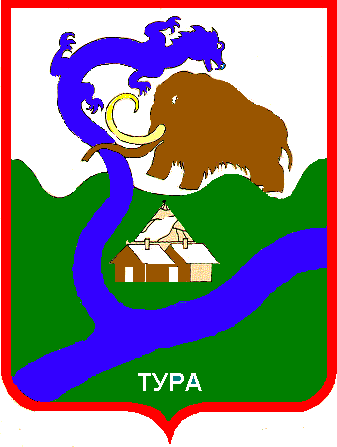 